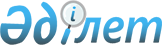 О подготовке и проведении официального визита Заместителя Премьер-Министра, Государственного министра Турецкой Республики Девлета Бахчели в Республику Казахстан в период с 18 по 22 марта 2002 годаПостановление Правительства Республики Казахстан от 21 марта 2002 года N 348

      В целях укрепления дружественных отношений и дальнейшего развития двустороннего сотрудничества между Республикой Казахстан и Турецкой Республикой Правительство Республики Казахстан постановляет: 

      1. Министерству иностранных дел Республики Казахстан: 

      1) обеспечить подготовку и проведение официального визита Заместителя Премьер-Министра, Государственного министра Турецкой Республики Девлета Бахчели в период с 18 по 22 марта 2002 года в Республику Казахстан; 

      2) выделить средства на проведение официального визита Заместителя Премьер-Министра, Государственного министра Турецкой Республики Девлета Бахчели, в том числе на проживание членов официальной делегации Турецкой Республики в сумме 1205590 (один миллион двести пять тысяч пятьсот девяносто) тенге, за счет средств, предусмотренных в республиканском бюджете на 2002 год по программе "Представительские затраты". 

      2. Настоящее постановление вступает в силу со дня подписания. 

 

     Премьер-Министр     Республики Казахстан

(Специалисты: Склярова И.В.,              Пучкова О.Я.)     
					© 2012. РГП на ПХВ «Институт законодательства и правовой информации Республики Казахстан» Министерства юстиции Республики Казахстан
				